7. – 11. 1. 2019Pondělí	přesnídávka	houska, paštiková pom., čaj, kakao, zelenina		(1,7)		polévka	kulajda							(1,3,7,9)		oběd		br. knedlík, uz. maso, zelí, čaj				(1,7)		svačina	rohlík, máslo, džem, čaj, mléko, ovoce			(1,7)Úterý	přesnídávka	chléb, vaječná pom., čaj, mléko, ovoce			(1,7,9)		polévka	hrstková							(1,9)		           oběd		poděbradské maso, těstoviny, čaj				(1,7)		svačina	houska, máslo, čaj, mléko, zelenina				(1,7)Středa	přesnídávka 	houska, cizrnová pom., čaj, koktejl, ovoce			(1,7)                                              		polévka	 vývar se zeleninou, vločky					(1,7,9)                       oběd		remo řízek, br. kaše, kompot, čaj				(1,3,7)		svačina	lámankový chléb, máslo, pl. sýr, čaj, mléko, zelenina	(1,7,11)Čtvrtek	přesnídávka	chléb, salámová pěna, čaj, b. káva, zelenina		(1,7)		polévka	kuřecí s drobením						(1,3,7,9)		oběd		ptáčky v rozletu, rýže, džus					(1,3,7,10)		svačina	ovocná přesnídávka, piškoty, čaj, mléko, ovoce		(1,7)Pátek	přesnídávka	rohlík, budapešť, čaj, mléko, zelenina			(1,7)		polévka	pohankový krém						(1,7,9)		oběd		hrachová kaše, vejce, okurka, čaj				(1,3,7)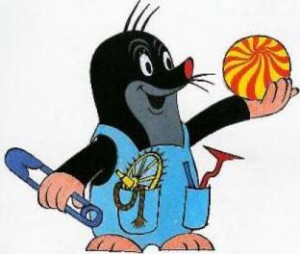 		svačina	jablečný závin, čaj, mléko, ovoce				(1,7)změna vyhrazena